12/04/2015Completed By: Laura Spaven, Director.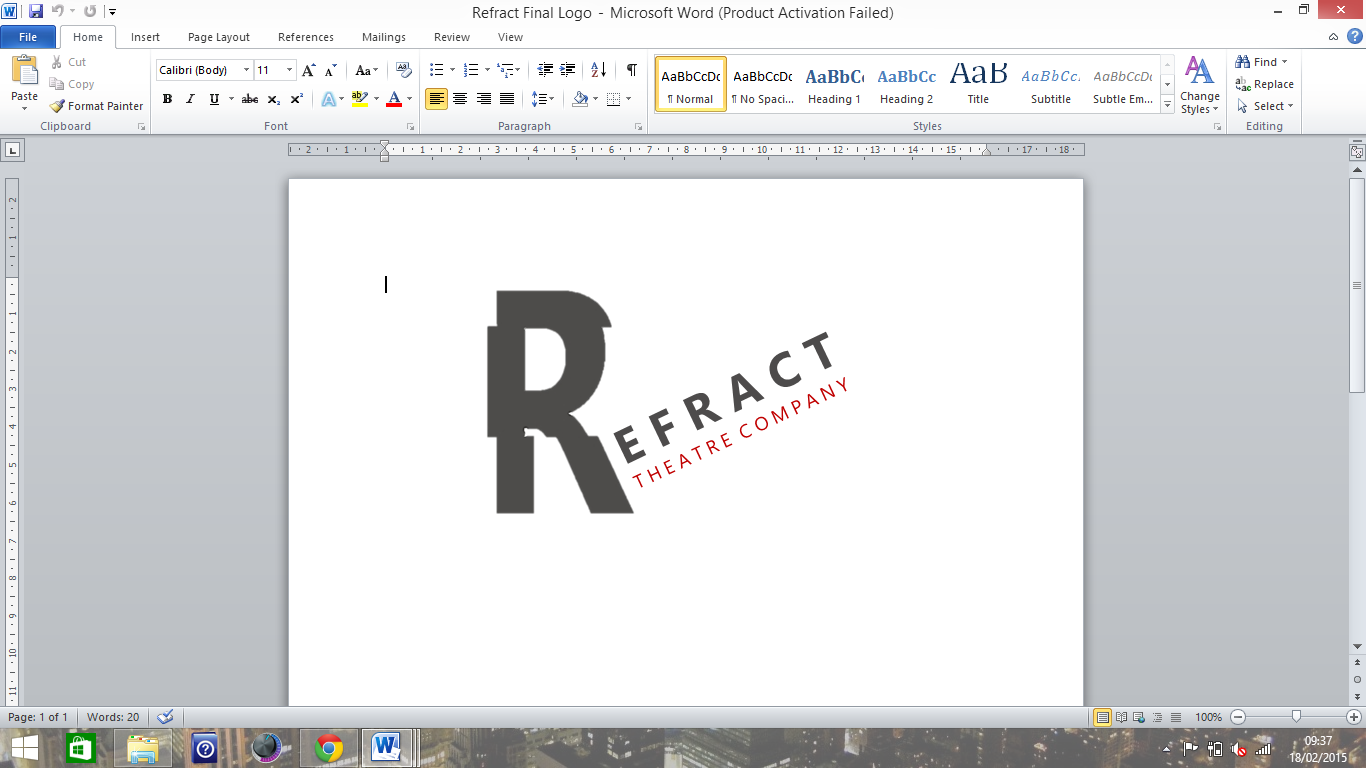 Initial Photograph/Projection plan.	Sections of the show								Image Used	Park Painting, including ‘theme song’ of the production.			Park Painting, projection		Billy and Dolly’s Meeting.						‘Awkward’ 1st Photograph	Sydney Siege.									Created on stage – Live		Billy and Dolly’s proposal/marriage.					Royal Wedding proposal	Atomic Bomb/Banksy Balloon.						Atomic Bomb & Banksy		Billy and Dolly – Billy’s departure.					Train kiss photo	Flying or Falling, 9/11.								Two Figures	Girl Robbers.	Selfie Song.									Cast Selfies projected		Billy and Dolly – baby selfie.		Billy and Dolly – losing baby.						Audrey Hepburn image	I’ll Be Seeing You/Waltz.									Billy and Dolly – now older, reminiscent. 				Paper dance image – live	Mr Bojangles.									Drunk/Alcohol Image		Billy and Dolly – last, lone photograph.				Billy’s Lone Image	Theme song – bows.								Famous ensemble image